Leadership MeetingsWashington CTSO Joint TrainingVirtual TrainingJune 1, 2020National FCCLA Leadership ConferenceVirtual ConferenceJuly 7, 2020 -  July 9, 20202020 National Fall ConferenceCancelled this yearCapitol Leadership TrainingWashington D.C.TBD in February 2021WA-FCCLA State Leadership ConferenceWenatchee, WAMarch 17-19, 2021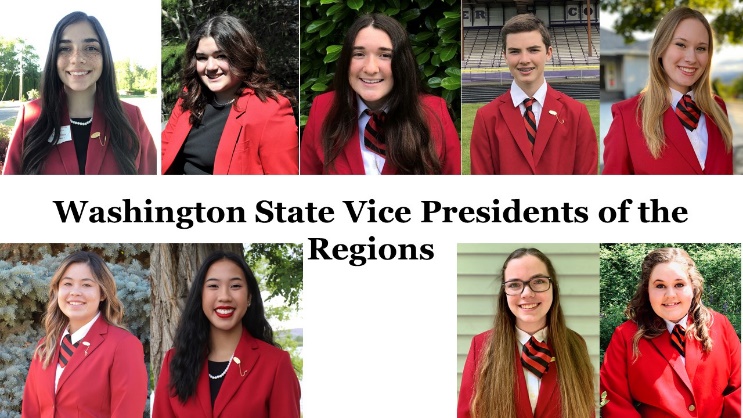 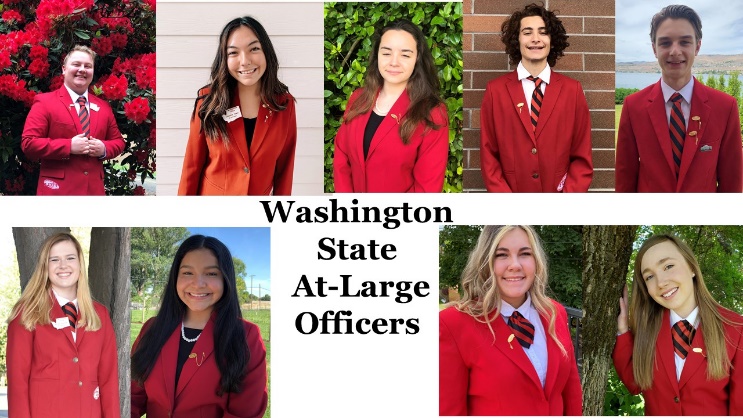 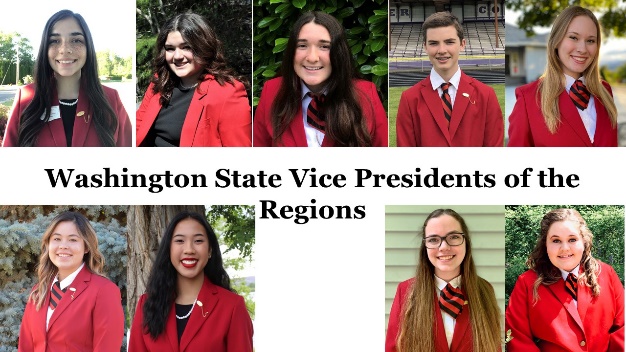 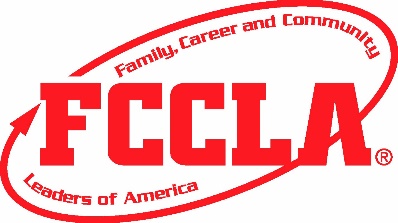 For more information:Websitehttp://www.wa-fccla.org Kathy Hahn, State AdviserWashington FCCLAkathyhahn@wa-fccla.orgMike Oechsner, Executive Directorexecutivedirector@wa-fccla.orgMichelle Spenser, OSPIMichelle.Spenser@k12.wa.usNational FCCLAhttp://www.fcclainc.org Family, Career and Community Leaders of America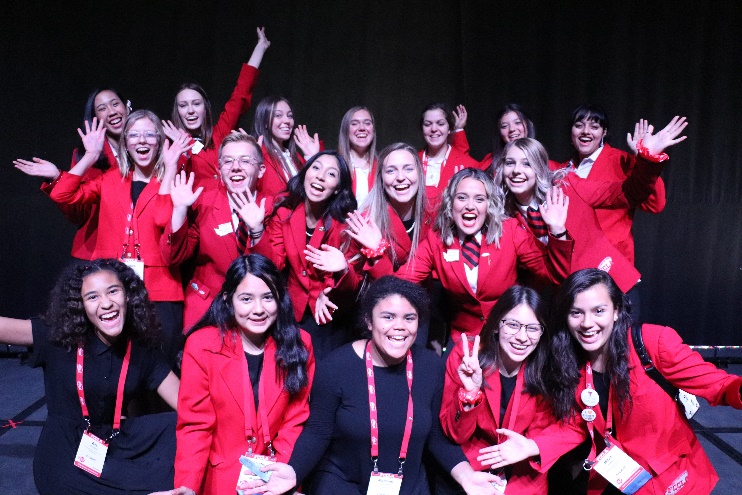 The Ultimate Leadership Experience…In Washington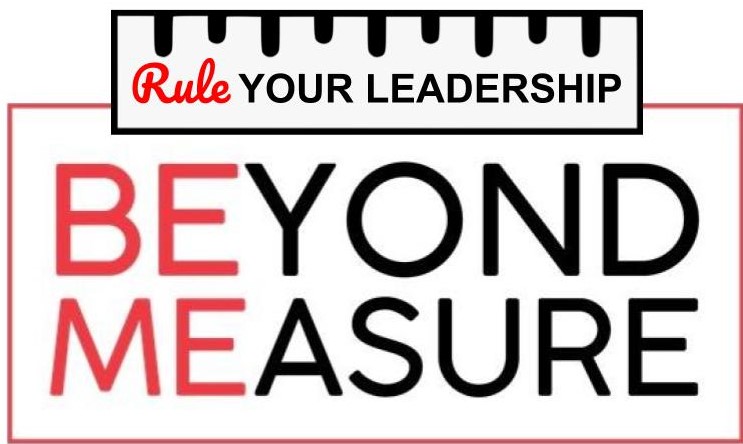 FCCLA Advocates For: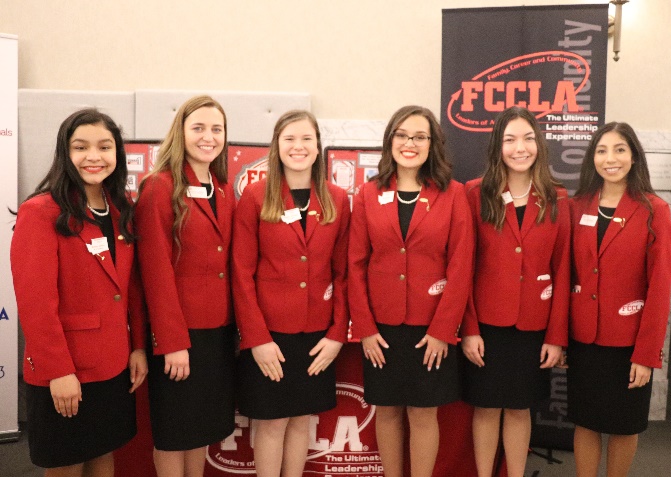 Career & Technical Education Financial FitnessFamilies and ChildrenNutrition and HealthAnti-Bullying and School Violence PreventionCareer PreparationStudent LeadershipUltimate ExperiencesEducational ProgramsMembers develop and implement projects related to FCCLA National       Programs - Power of One, Stand Up, Student Body, Financial Fitness, Community Service, FACTS (Families Acting for Community Traffic Safety), Families First and Career Connections. All the projects provide youth with opportunities to demonstrate what they are learning in their Family and Consumer Sciences classes.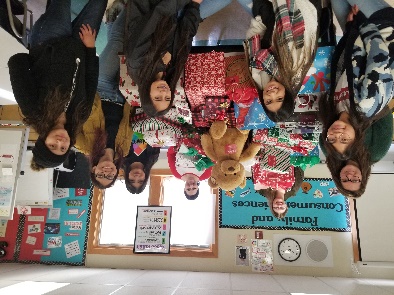 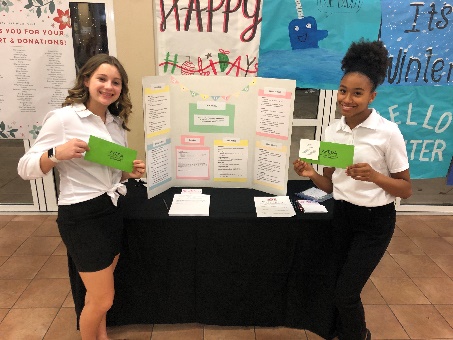 Leadership Development FCCLA: The Ultimate Leadership Experience is unique among youth organizations because its programs are planned and run by members.  It is the only career and technical in-school student organization with the family as its central focus.  Participation in national programs and chapter activities helps members become strong leaders in their families, careers, and communities. RecognitionMembers are recognized for proficiency and achievement in chapter and individual projects, leadership skills, and career preparedness. STAR Events: (Students Taking Action with Recognition) are competitive events in which members present the knowledge and skills developed through Family and Consumer Sciences classes.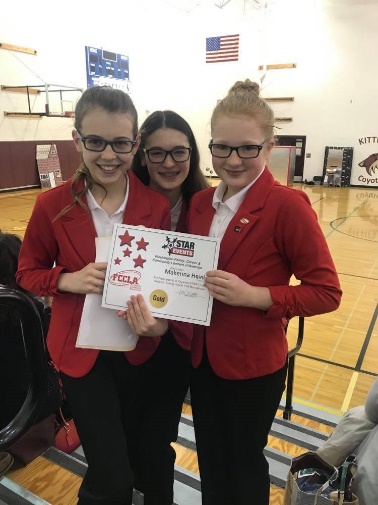 Skill Demonstrations:  They provide opportunities for members to demonstrate college and career-ready skills in Family and Consumer Sciences and related occupations. Competitions take place at the National Fall Conference.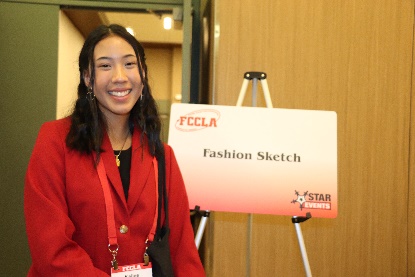 Life Smarts/Knowledge Bowl:  Knowledge bowl is a three-level, team competition that challenges students’ knowledge of all aspects of Family and Consumer Sciences.                                             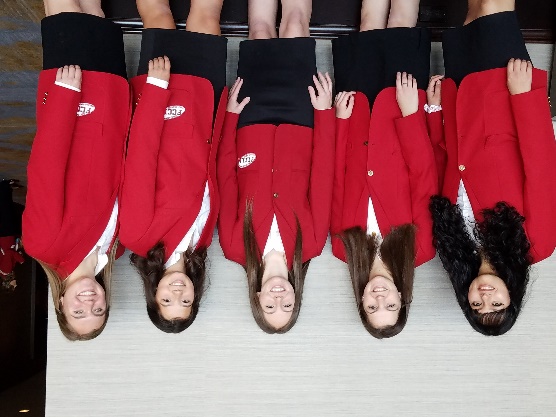 To promote personal growth and leadership development through Family and Consumer Sciences Education.Focusing on the multiple roles of family member, wage earner and community leader, members develop skills for life through character development, creative and critical thinking, interpersonal communications, practical knowledge, and career preparation.MISSION